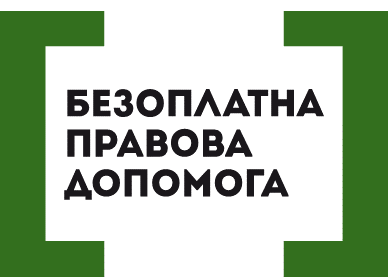 
У ЛИПНІ ДІЯТИМЕ НОВИЙ ПОРЯДОК ГРОШОВОЇ ОЦІНКИ ЗЕМЕЛЬ17 липня 2018 року набирає чинності наказ Міністерства аграрної політики та продовольства України, яким внесено зміни до Порядку нормативної грошової оцінки земель населених пунктів. Про це повідомляє Офіс великих платників податків ДФС.Порядком передбачено, що для земельних ділянок, інформація про які не внесена до відомостей Державного земельного кадастру та у разі якщо у відомостях Державного земельного кадастру відсутній код Класифікації видів цільового призначення земель для земельної ділянки, коефіцієнт, який характеризує функціональне використання земельної ділянки (Кф) при розрахунку її нормативної грошової оцінки застосовується із значенням 3,0.Таким чином, платники, які мають земельні ділянки, інформація про які не внесена до відомостей Державного земельного кадастру та у разі якщо у відомостях Державного земельного кадастру відсутній код Класифікації видів цільового призначення земель для земельної ділянки, повинні подати до контролюючих органів уточнюючі податкові декларації за II півріччя 2018 року з новою довідкою (витягом) про нормативну грошову оцінку земельної ділянки, яка видана з врахуванням вимог Порядку (з 17.07.2018), як це передбачено ст.286 Податкового кодексу України.Порушують ваші права? Ви потребуєте допомоги в судах,  і не маєте грошей на адвоката  - звертайтеся в Богодухівський місцевий центр з надання безоплатної вторинної правової допомоги, який працює з понеділка по п'ятницю з 08-00 до 17-00,  за адресою: м. Богодухів, вул. Покровська, 5. тел. (05758) 3-01-82, 3-03-25.Єдиний телефонний номер системи безоплатної правової допомоги 0-800-213-103 (безкоштовно зі стаціонарних та мобільних телефонів).